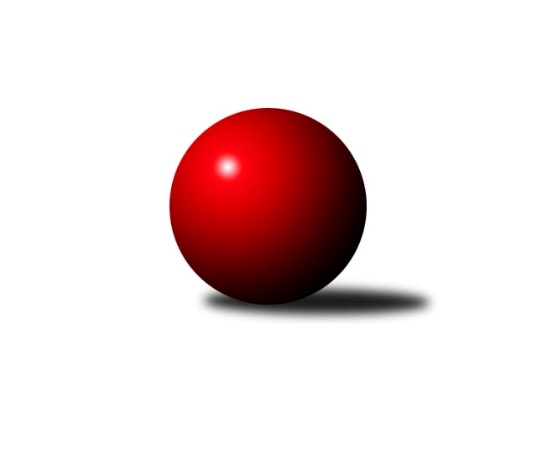 Č.10Ročník 2008/2009	6.5.2024 Krajský přebor MS 2008/2009Statistika 10. kolaTabulka družstev:		družstvo	záp	výh	rem	proh	skore	sety	průměr	body	plné	dorážka	chyby	1.	TJ Unie Hlubina ˝A˝	10	9	0	1	116 : 44 	(40.0 : 20.0)	2453	18	1676	777	21.9	2.	TJ Sokol Bohumín ˝A˝	10	8	0	2	110 : 50 	(41.0 : 25.0)	2409	16	1663	746	32.1	3.	KK Hranice ˝A˝	10	7	2	1	104 : 56 	(38.0 : 22.0)	2446	16	1671	775	33.4	4.	TJ Spartak Bílovec ˝A˝	10	5	2	3	82 : 78 	(31.0 : 35.0)	2405	12	1660	744	37.6	5.	TJ Opava ˝D˝	10	5	1	4	88 : 72 	(54.0 : 36.0)	2384	11	1668	716	37.6	6.	TJ Sokol Chvalíkovice ˝B˝	10	4	2	4	80 : 80 	(28.0 : 26.0)	2440	10	1688	752	30.1	7.	TJ VOKD Poruba ˝B˝	10	5	0	5	77 : 83 	(28.5 : 31.5)	2380	10	1660	720	42.2	8.	KK Minerva Opava ˝B˝	10	4	1	5	71 : 89 	(27.5 : 32.5)	2352	9	1646	706	36.1	9.	TJ Sokol Michálkovice ˝B˝	10	3	2	5	76 : 84 	(24.0 : 30.0)	2424	8	1670	754	29.4	10.	SKK Ostrava B	10	3	1	6	76 : 84 	(34.0 : 32.0)	2426	7	1679	747	32.3	11.	TJ Nový Jičín ˝A˝	10	3	1	6	71 : 89 	(27.5 : 32.5)	2335	7	1645	690	36.9	12.	TJ Frenštát p.R.˝A˝	10	3	1	6	57 : 103 	(21.5 : 44.5)	2382	7	1647	734	38.7	13.	TJ Sokol Dobroslavice ˝A˝	10	2	1	7	52 : 108 	(23.0 : 43.0)	2353	5	1654	699	41.3	14.	TJ Sokol Sedlnice ˝B˝	10	1	2	7	60 : 100 	(26.0 : 34.0)	2358	4	1634	724	41.9Tabulka doma:		družstvo	záp	výh	rem	proh	skore	sety	průměr	body	maximum	minimum	1.	TJ Unie Hlubina ˝A˝	5	5	0	0	66 : 14 	(23.0 : 7.0)	2519	10	2553	2449	2.	TJ Sokol Bohumín ˝A˝	5	5	0	0	62 : 18 	(21.0 : 9.0)	2370	10	2447	2300	3.	KK Hranice ˝A˝	5	5	0	0	60 : 20 	(20.0 : 10.0)	2486	10	2608	2370	4.	TJ Sokol Chvalíkovice ˝B˝	6	4	1	1	66 : 30 	(23.0 : 13.0)	2403	9	2452	2357	5.	TJ Opava ˝D˝	5	3	1	1	54 : 26 	(41.0 : 19.0)	2492	7	2575	2421	6.	TJ Nový Jičín ˝A˝	5	3	1	1	54 : 26 	(19.0 : 11.0)	2419	7	2485	2350	7.	KK Minerva Opava ˝B˝	5	3	1	1	49 : 31 	(18.5 : 11.5)	2435	7	2466	2370	8.	TJ Spartak Bílovec ˝A˝	5	3	1	1	46 : 34 	(17.0 : 13.0)	2347	7	2418	2282	9.	SKK Ostrava B	5	3	0	2	50 : 30 	(19.0 : 11.0)	2494	6	2610	2426	10.	TJ Sokol Michálkovice ˝B˝	5	2	1	2	50 : 30 	(15.0 : 9.0)	2340	5	2375	2267	11.	TJ Frenštát p.R.˝A˝	4	2	0	2	30 : 34 	(11.0 : 13.0)	2460	4	2525	2349	12.	TJ VOKD Poruba ˝B˝	5	2	0	3	38 : 42 	(15.0 : 15.0)	2385	4	2423	2354	13.	TJ Sokol Sedlnice ˝B˝	5	0	2	3	30 : 50 	(13.0 : 17.0)	2456	2	2519	2299	14.	TJ Sokol Dobroslavice ˝A˝	5	1	0	4	24 : 56 	(10.0 : 20.0)	2337	2	2384	2247Tabulka venku:		družstvo	záp	výh	rem	proh	skore	sety	průměr	body	maximum	minimum	1.	TJ Unie Hlubina ˝A˝	5	4	0	1	50 : 30 	(17.0 : 13.0)	2439	8	2538	2379	2.	TJ Sokol Bohumín ˝A˝	5	3	0	2	48 : 32 	(20.0 : 16.0)	2416	6	2483	2354	3.	KK Hranice ˝A˝	5	2	2	1	44 : 36 	(18.0 : 12.0)	2439	6	2515	2372	4.	TJ VOKD Poruba ˝B˝	5	3	0	2	39 : 41 	(13.5 : 16.5)	2378	6	2492	2294	5.	TJ Spartak Bílovec ˝A˝	5	2	1	2	36 : 44 	(14.0 : 22.0)	2416	5	2554	2343	6.	TJ Opava ˝D˝	5	2	0	3	34 : 46 	(13.0 : 17.0)	2363	4	2421	2277	7.	TJ Sokol Dobroslavice ˝A˝	5	1	1	3	28 : 52 	(13.0 : 23.0)	2357	3	2446	2222	8.	TJ Sokol Michálkovice ˝B˝	5	1	1	3	26 : 54 	(9.0 : 21.0)	2441	3	2535	2350	9.	TJ Frenštát p.R.˝A˝	6	1	1	4	27 : 69 	(10.5 : 31.5)	2369	3	2428	2310	10.	TJ Sokol Sedlnice ˝B˝	5	1	0	4	30 : 50 	(13.0 : 17.0)	2338	2	2448	2244	11.	KK Minerva Opava ˝B˝	5	1	0	4	22 : 58 	(9.0 : 21.0)	2335	2	2426	2271	12.	SKK Ostrava B	5	0	1	4	26 : 54 	(15.0 : 21.0)	2413	1	2492	2296	13.	TJ Sokol Chvalíkovice ˝B˝	4	0	1	3	14 : 50 	(5.0 : 13.0)	2453	1	2479	2410	14.	TJ Nový Jičín ˝A˝	5	0	0	5	17 : 63 	(8.5 : 21.5)	2318	0	2486	2248Tabulka podzimní části:		družstvo	záp	výh	rem	proh	skore	sety	průměr	body	doma	venku	1.	TJ Unie Hlubina ˝A˝	10	9	0	1	116 : 44 	(40.0 : 20.0)	2453	18 	5 	0 	0 	4 	0 	1	2.	TJ Sokol Bohumín ˝A˝	10	8	0	2	110 : 50 	(41.0 : 25.0)	2409	16 	5 	0 	0 	3 	0 	2	3.	KK Hranice ˝A˝	10	7	2	1	104 : 56 	(38.0 : 22.0)	2446	16 	5 	0 	0 	2 	2 	1	4.	TJ Spartak Bílovec ˝A˝	10	5	2	3	82 : 78 	(31.0 : 35.0)	2405	12 	3 	1 	1 	2 	1 	2	5.	TJ Opava ˝D˝	10	5	1	4	88 : 72 	(54.0 : 36.0)	2384	11 	3 	1 	1 	2 	0 	3	6.	TJ Sokol Chvalíkovice ˝B˝	10	4	2	4	80 : 80 	(28.0 : 26.0)	2440	10 	4 	1 	1 	0 	1 	3	7.	TJ VOKD Poruba ˝B˝	10	5	0	5	77 : 83 	(28.5 : 31.5)	2380	10 	2 	0 	3 	3 	0 	2	8.	KK Minerva Opava ˝B˝	10	4	1	5	71 : 89 	(27.5 : 32.5)	2352	9 	3 	1 	1 	1 	0 	4	9.	TJ Sokol Michálkovice ˝B˝	10	3	2	5	76 : 84 	(24.0 : 30.0)	2424	8 	2 	1 	2 	1 	1 	3	10.	SKK Ostrava B	10	3	1	6	76 : 84 	(34.0 : 32.0)	2426	7 	3 	0 	2 	0 	1 	4	11.	TJ Nový Jičín ˝A˝	10	3	1	6	71 : 89 	(27.5 : 32.5)	2335	7 	3 	1 	1 	0 	0 	5	12.	TJ Frenštát p.R.˝A˝	10	3	1	6	57 : 103 	(21.5 : 44.5)	2382	7 	2 	0 	2 	1 	1 	4	13.	TJ Sokol Dobroslavice ˝A˝	10	2	1	7	52 : 108 	(23.0 : 43.0)	2353	5 	1 	0 	4 	1 	1 	3	14.	TJ Sokol Sedlnice ˝B˝	10	1	2	7	60 : 100 	(26.0 : 34.0)	2358	4 	0 	2 	3 	1 	0 	4Tabulka jarní části:		družstvo	záp	výh	rem	proh	skore	sety	průměr	body	doma	venku	1.	SKK Ostrava B	0	0	0	0	0 : 0 	(0.0 : 0.0)	0	0 	0 	0 	0 	0 	0 	0 	2.	KK Hranice ˝A˝	0	0	0	0	0 : 0 	(0.0 : 0.0)	0	0 	0 	0 	0 	0 	0 	0 	3.	TJ Sokol Dobroslavice ˝A˝	0	0	0	0	0 : 0 	(0.0 : 0.0)	0	0 	0 	0 	0 	0 	0 	0 	4.	TJ Unie Hlubina ˝A˝	0	0	0	0	0 : 0 	(0.0 : 0.0)	0	0 	0 	0 	0 	0 	0 	0 	5.	TJ Spartak Bílovec ˝A˝	0	0	0	0	0 : 0 	(0.0 : 0.0)	0	0 	0 	0 	0 	0 	0 	0 	6.	KK Minerva Opava ˝B˝	0	0	0	0	0 : 0 	(0.0 : 0.0)	0	0 	0 	0 	0 	0 	0 	0 	7.	TJ VOKD Poruba ˝B˝	0	0	0	0	0 : 0 	(0.0 : 0.0)	0	0 	0 	0 	0 	0 	0 	0 	8.	TJ Sokol Bohumín ˝A˝	0	0	0	0	0 : 0 	(0.0 : 0.0)	0	0 	0 	0 	0 	0 	0 	0 	9.	TJ Nový Jičín ˝A˝	0	0	0	0	0 : 0 	(0.0 : 0.0)	0	0 	0 	0 	0 	0 	0 	0 	10.	TJ Frenštát p.R.˝A˝	0	0	0	0	0 : 0 	(0.0 : 0.0)	0	0 	0 	0 	0 	0 	0 	0 	11.	TJ Sokol Sedlnice ˝B˝	0	0	0	0	0 : 0 	(0.0 : 0.0)	0	0 	0 	0 	0 	0 	0 	0 	12.	TJ Sokol Michálkovice ˝B˝	0	0	0	0	0 : 0 	(0.0 : 0.0)	0	0 	0 	0 	0 	0 	0 	0 	13.	TJ Opava ˝D˝	0	0	0	0	0 : 0 	(0.0 : 0.0)	0	0 	0 	0 	0 	0 	0 	0 	14.	TJ Sokol Chvalíkovice ˝B˝	0	0	0	0	0 : 0 	(0.0 : 0.0)	0	0 	0 	0 	0 	0 	0 	0 Zisk bodů pro družstvo:		jméno hráče	družstvo	body	zápasy	v %	dílčí body	sety	v %	1.	Petr  Pavelka ml 	KK Hranice ˝A˝ 	18	/	10	(90%)		/		(%)	2.	Michal Babinec  st 	TJ Unie Hlubina ˝A˝ 	14	/	8	(88%)		/		(%)	3.	Štefan Dendis 	TJ Sokol Bohumín ˝A˝ 	14	/	9	(78%)		/		(%)	4.	René Gazdík 	TJ Unie Hlubina ˝A˝ 	14	/	9	(78%)		/		(%)	5.	Karel Pitrun 	KK Hranice ˝A˝ 	14	/	9	(78%)		/		(%)	6.	Lubomír Škrobánek 	TJ Opava ˝D˝ 	14	/	10	(70%)		/		(%)	7.	František Křák 	TJ VOKD Poruba ˝B˝ 	14	/	10	(70%)		/		(%)	8.	Petr  Pavelka st 	KK Hranice ˝A˝ 	14	/	10	(70%)		/		(%)	9.	Pavel Niesyt 	TJ Sokol Bohumín ˝A˝ 	14	/	10	(70%)		/		(%)	10.	Josef Kuzma 	TJ Sokol Bohumín ˝A˝ 	14	/	10	(70%)		/		(%)	11.	Vladimír Štacha 	TJ Spartak Bílovec ˝A˝ 	13	/	10	(65%)		/		(%)	12.	Petr Chodura 	TJ Unie Hlubina ˝A˝ 	12	/	8	(75%)		/		(%)	13.	Petr Frank 	KK Minerva Opava ˝B˝ 	12	/	8	(75%)		/		(%)	14.	Vladimír Šipula 	TJ Sokol Bohumín ˝A˝ 	12	/	8	(75%)		/		(%)	15.	Rudolf Tvrdoň 	TJ Opava ˝D˝ 	12	/	10	(60%)		/		(%)	16.	Ivo Kovařík 	TJ Sokol Dobroslavice ˝A˝ 	12	/	10	(60%)		/		(%)	17.	Michal Hejtmánek 	TJ Unie Hlubina ˝A˝ 	12	/	10	(60%)		/		(%)	18.	Petr Sobotík 	TJ Sokol Sedlnice ˝B˝ 	12	/	10	(60%)		/		(%)	19.	Karel Šnajdárek 	TJ Spartak Bílovec ˝A˝ 	12	/	10	(60%)		/		(%)	20.	Jaroslav Klekner 	TJ VOKD Poruba ˝B˝ 	11	/	10	(55%)		/		(%)	21.	Karel Škrobánek 	TJ Opava ˝D˝ 	10	/	7	(71%)		/		(%)	22.	Pavel Jašek 	TJ Sokol Chvalíkovice ˝B˝ 	10	/	7	(71%)		/		(%)	23.	Daniel Dudek 	TJ Sokol Michálkovice ˝B˝ 	10	/	7	(71%)		/		(%)	24.	Zdeněk Michna 	TJ Frenštát p.R.˝A˝ 	10	/	7	(71%)		/		(%)	25.	Antonín Hendrych 	TJ Sokol Chvalíkovice ˝B˝ 	10	/	8	(63%)		/		(%)	26.	Jan Zych 	TJ Sokol Michálkovice ˝B˝ 	10	/	8	(63%)		/		(%)	27.	Jan Polášek 	SKK Ostrava B 	10	/	8	(63%)		/		(%)	28.	Jana Tvrdoňová 	TJ Opava ˝D˝ 	10	/	9	(56%)		/		(%)	29.	Petr Šebestík 	SKK Ostrava B 	10	/	9	(56%)		/		(%)	30.	Jaroslav Chvostek 	TJ Sokol Sedlnice ˝B˝ 	10	/	9	(56%)		/		(%)	31.	Jan Král 	KK Minerva Opava ˝B˝ 	10	/	9	(56%)		/		(%)	32.	František Oliva 	TJ Unie Hlubina ˝A˝ 	10	/	9	(56%)		/		(%)	33.	Stanislav Podzemný 	KK Hranice ˝A˝ 	10	/	9	(56%)		/		(%)	34.	Lubomír Camfrla 	TJ Nový Jičín ˝A˝ 	10	/	9	(56%)		/		(%)	35.	Petr Jurášek 	TJ Sokol Michálkovice ˝B˝ 	10	/	9	(56%)		/		(%)	36.	Zdeněk Kuna 	SKK Ostrava B 	10	/	9	(56%)		/		(%)	37.	Karol Nitka 	TJ Sokol Bohumín ˝A˝ 	10	/	9	(56%)		/		(%)	38.	Tomáš Polášek 	SKK Ostrava B 	10	/	11	(45%)		/		(%)	39.	Josef Hendrych 	TJ Sokol Chvalíkovice ˝B˝ 	9	/	6	(75%)		/		(%)	40.	Emil Rubáč 	TJ Spartak Bílovec ˝A˝ 	9	/	8	(56%)		/		(%)	41.	Břetislav Mrkvica 	TJ Sokol Sedlnice ˝B˝ 	8	/	5	(80%)		/		(%)	42.	Roman Beinhauer 	TJ Sokol Chvalíkovice ˝B˝ 	8	/	6	(67%)		/		(%)	43.	Josef Klapetek 	TJ Opava ˝D˝ 	8	/	7	(57%)		/		(%)	44.	Vladimír Hudec 	KK Hranice ˝A˝ 	8	/	7	(57%)		/		(%)	45.	Zdeněk Zhýbala 	TJ Sokol Michálkovice ˝B˝ 	8	/	7	(57%)		/		(%)	46.	Michal Babinec  ml 	TJ Unie Hlubina ˝A˝ 	8	/	7	(57%)		/		(%)	47.	Radek Škarka 	TJ Nový Jičín ˝A˝ 	8	/	7	(57%)		/		(%)	48.	Jan Pospěch 	TJ Nový Jičín ˝A˝ 	8	/	7	(57%)		/		(%)	49.	Josef Zavacký 	TJ Nový Jičín ˝A˝ 	8	/	8	(50%)		/		(%)	50.	Michal Zatyko 	TJ Unie Hlubina ˝A˝ 	8	/	8	(50%)		/		(%)	51.	Vladimír Rada 	TJ VOKD Poruba ˝B˝ 	8	/	9	(44%)		/		(%)	52.	Zdeněk Štohanzl 	KK Minerva Opava ˝B˝ 	8	/	9	(44%)		/		(%)	53.	Milan  Kučera 	TJ Frenštát p.R.˝A˝ 	8	/	9	(44%)		/		(%)	54.	Milan Franer 	TJ Opava ˝D˝ 	8	/	10	(40%)		/		(%)	55.	Vladimír Korta 	SKK Ostrava B 	8	/	10	(40%)		/		(%)	56.	Vladimír Staněk 	KK Minerva Opava ˝B˝ 	8	/	10	(40%)		/		(%)	57.	Martin Třečák 	TJ Sokol Dobroslavice ˝A˝ 	8	/	10	(40%)		/		(%)	58.	Zdeněk Pavlík 	TJ Frenštát p.R.˝A˝ 	7	/	5	(70%)		/		(%)	59.	Zdeněk Kubinec 	TJ Sokol Chvalíkovice ˝B˝ 	7	/	8	(44%)		/		(%)	60.	Michal Pavič 	TJ Nový Jičín ˝A˝ 	7	/	8	(44%)		/		(%)	61.	Vojtěch Turlej 	TJ VOKD Poruba ˝B˝ 	6	/	4	(75%)		/		(%)	62.	Michal Blažek 	TJ Opava ˝D˝ 	6	/	5	(60%)		/		(%)	63.	Jiří Chvostek 	TJ Sokol Sedlnice ˝B˝ 	6	/	5	(60%)		/		(%)	64.	Pavel Gerlich 	SKK Ostrava B 	6	/	6	(50%)		/		(%)	65.	Tomáš Král 	KK Minerva Opava ˝B˝ 	6	/	6	(50%)		/		(%)	66.	Jiří Terrich 	KK Hranice ˝A˝ 	6	/	6	(50%)		/		(%)	67.	Karel Vágner 	KK Minerva Opava ˝B˝ 	6	/	7	(43%)		/		(%)	68.	Alexej Kudělka 	TJ Nový Jičín ˝A˝ 	6	/	7	(43%)		/		(%)	69.	Karel Mareček 	TJ Spartak Bílovec ˝A˝ 	6	/	8	(38%)		/		(%)	70.	Miroslav Paloc 	TJ Sokol Bohumín ˝A˝ 	6	/	8	(38%)		/		(%)	71.	Jaroslav Tobola 	TJ Sokol Sedlnice ˝B˝ 	6	/	8	(38%)		/		(%)	72.	Karel Kuchař 	TJ Sokol Dobroslavice ˝A˝ 	6	/	8	(38%)		/		(%)	73.	Josef Vávra 	TJ Sokol Dobroslavice ˝A˝ 	6	/	8	(38%)		/		(%)	74.	Jan Žídek 	TJ VOKD Poruba ˝B˝ 	6	/	9	(33%)		/		(%)	75.	Jaromír Matějek 	TJ Frenštát p.R.˝A˝ 	6	/	9	(33%)		/		(%)	76.	Karel Ridl 	TJ Sokol Dobroslavice ˝A˝ 	4	/	2	(100%)		/		(%)	77.	Jaromír Piska 	TJ Sokol Bohumín ˝A˝ 	4	/	2	(100%)		/		(%)	78.	Rostislav Klazar 	TJ Spartak Bílovec ˝A˝ 	4	/	4	(50%)		/		(%)	79.	Milan Binar 	TJ Spartak Bílovec ˝A˝ 	4	/	4	(50%)		/		(%)	80.	Jakub Telařík 	TJ Sokol Sedlnice ˝B˝ 	4	/	5	(40%)		/		(%)	81.	Jiří Hradil 	TJ Nový Jičín ˝A˝ 	4	/	6	(33%)		/		(%)	82.	Kamil Bartoš 	KK Hranice ˝A˝ 	4	/	6	(33%)		/		(%)	83.	Miroslav Nosek 	TJ Sokol Chvalíkovice ˝B˝ 	4	/	7	(29%)		/		(%)	84.	Jaroslav Černý 	TJ Spartak Bílovec ˝A˝ 	4	/	7	(29%)		/		(%)	85.	Vladimír Trojek 	TJ Sokol Dobroslavice ˝A˝ 	4	/	7	(29%)		/		(%)	86.	Tomáš Foniok 	TJ VOKD Poruba ˝B˝ 	4	/	8	(25%)		/		(%)	87.	Jan Chovanec 	TJ Sokol Chvalíkovice ˝B˝ 	4	/	8	(25%)		/		(%)	88.	Tomáš Binek 	TJ Frenštát p.R.˝A˝ 	4	/	8	(25%)		/		(%)	89.	Renáta Smijová 	KK Minerva Opava ˝B˝ 	3	/	8	(19%)		/		(%)	90.	Josef Paulus 	TJ Sokol Michálkovice ˝B˝ 	2	/	1	(100%)		/		(%)	91.	Petr Kuběna 	TJ Frenštát p.R.˝A˝ 	2	/	1	(100%)		/		(%)	92.	Jakub Hendrych 	TJ Sokol Chvalíkovice ˝B˝ 	2	/	1	(100%)		/		(%)	93.	Richard Šimek 	TJ VOKD Poruba ˝B˝ 	2	/	1	(100%)		/		(%)	94.	Jiří Sequens 	TJ Spartak Bílovec ˝A˝ 	2	/	1	(100%)		/		(%)	95.	Helena Martinčáková 	TJ VOKD Poruba ˝B˝ 	2	/	1	(100%)		/		(%)	96.	Ladislav Mrakvia 	TJ VOKD Poruba ˝B˝ 	2	/	1	(100%)		/		(%)	97.	Lumír Kocián 	TJ Sokol Dobroslavice ˝A˝ 	2	/	1	(100%)		/		(%)	98.	Radmila Pastvová 	TJ Unie Hlubina ˝A˝ 	2	/	1	(100%)		/		(%)	99.	Oldřich Stolařík 	SKK Ostrava B 	2	/	1	(100%)		/		(%)	100.	David Stromský 	KK Minerva Opava ˝B˝ 	2	/	1	(100%)		/		(%)	101.	Stanislav Brejcha 	TJ Sokol Sedlnice ˝B˝ 	2	/	2	(50%)		/		(%)	102.	Dan  Šodek 	SKK Ostrava B 	2	/	2	(50%)		/		(%)	103.	Jan Lenhart 	KK Hranice ˝A˝ 	2	/	2	(50%)		/		(%)	104.	Ivan Walder 	TJ Sokol Sedlnice ˝B˝ 	2	/	2	(50%)		/		(%)	105.	Ján Pelikán 	TJ Nový Jičín ˝A˝ 	2	/	2	(50%)		/		(%)	106.	Josef Jurášek 	TJ Sokol Michálkovice ˝B˝ 	2	/	2	(50%)		/		(%)	107.	Sabina Trulejová 	TJ Sokol Chvalíkovice ˝B˝ 	2	/	2	(50%)		/		(%)	108.	Roman Honl 	TJ Sokol Bohumín ˝A˝ 	2	/	2	(50%)		/		(%)	109.	Jiří Koloděj 	SKK Ostrava B 	2	/	2	(50%)		/		(%)	110.	Jaroslav Jurášek 	TJ Sokol Michálkovice ˝B˝ 	2	/	2	(50%)		/		(%)	111.	Petr Kuttler 	TJ Sokol Bohumín ˝A˝ 	2	/	2	(50%)		/		(%)	112.	Michaela Tobolová 	TJ Sokol Sedlnice ˝B˝ 	2	/	4	(25%)		/		(%)	113.	Petr Oravec 	TJ VOKD Poruba ˝B˝ 	2	/	4	(25%)		/		(%)	114.	Antonín Struppel 	TJ Sokol Dobroslavice ˝A˝ 	2	/	5	(20%)		/		(%)	115.	Libor Jurečka 	TJ Nový Jičín ˝A˝ 	2	/	5	(20%)		/		(%)	116.	Pavel Šmydke 	TJ Spartak Bílovec ˝A˝ 	2	/	5	(20%)		/		(%)	117.	Vladimír Vojkůvka 	TJ Frenštát p.R.˝A˝ 	2	/	6	(17%)		/		(%)	118.	Oldřich Bidrman 	TJ Sokol Michálkovice ˝B˝ 	2	/	7	(14%)		/		(%)	119.	Lukáš Jurášek 	TJ Sokol Michálkovice ˝B˝ 	2	/	9	(11%)		/		(%)	120.	Jaroslav  Petr 	TJ Frenštát p.R.˝A˝ 	2	/	10	(10%)		/		(%)	121.	Beáta Jašková 	TJ Opava ˝D˝ 	0	/	1	(0%)		/		(%)	122.	Jaroslav Hrabuška 	TJ VOKD Poruba ˝B˝ 	0	/	1	(0%)		/		(%)	123.	Břetislav Ermis 	TJ Sokol Sedlnice ˝B˝ 	0	/	1	(0%)		/		(%)	124.	Rajmund Tioka 	TJ Sokol Dobroslavice ˝A˝ 	0	/	1	(0%)		/		(%)	125.	Tereza Kovalová 	TJ Sokol Michálkovice ˝B˝ 	0	/	1	(0%)		/		(%)	126.	Miroslav Svider 	TJ Sokol Dobroslavice ˝A˝ 	0	/	1	(0%)		/		(%)	127.	David Smahel 	TJ Sokol Dobroslavice ˝A˝ 	0	/	1	(0%)		/		(%)	128.	Rostislav Hrbáč 	SKK Ostrava B 	0	/	1	(0%)		/		(%)	129.	Karel Procházka 	TJ Sokol Michálkovice ˝B˝ 	0	/	1	(0%)		/		(%)	130.	Jakub Hájek 	TJ VOKD Poruba ˝B˝ 	0	/	1	(0%)		/		(%)	131.	Ondřej Malich 	TJ Sokol Sedlnice ˝B˝ 	0	/	1	(0%)		/		(%)	132.	Adam Chvostek 	TJ Sokol Sedlnice ˝B˝ 	0	/	1	(0%)		/		(%)	133.	Miroslav Böhm 	SKK Ostrava B 	0	/	1	(0%)		/		(%)	134.	Emilie Deigruberová 	TJ VOKD Poruba ˝B˝ 	0	/	1	(0%)		/		(%)	135.	Vlastimil Trulej 	TJ Sokol Chvalíkovice ˝B˝ 	0	/	1	(0%)		/		(%)	136.	Zdeněk Navrátil 	TJ Nový Jičín ˝A˝ 	0	/	1	(0%)		/		(%)	137.	Antonín Břenek 	TJ Spartak Bílovec ˝A˝ 	0	/	1	(0%)		/		(%)	138.	Miroslav  Makový 	TJ Frenštát p.R.˝A˝ 	0	/	2	(0%)		/		(%)	139.	Pavel Babiš 	TJ Sokol Dobroslavice ˝A˝ 	0	/	2	(0%)		/		(%)	140.	Jan Schwarzer 	TJ Sokol Sedlnice ˝B˝ 	0	/	2	(0%)		/		(%)	141.	Radek Mikulský 	TJ Sokol Sedlnice ˝B˝ 	0	/	2	(0%)		/		(%)	142.	Zdeněk Bordovský 	TJ Frenštát p.R.˝A˝ 	0	/	2	(0%)		/		(%)	143.	Renáta Janyšková 	TJ Sokol Sedlnice ˝B˝ 	0	/	3	(0%)		/		(%)	144.	Tomáš Houda 	TJ Sokol Dobroslavice ˝A˝ 	0	/	4	(0%)		/		(%)Průměry na kuželnách:		kuželna	průměr	plné	dorážka	chyby	výkon na hráče	1.	TJ Sokol Sedlnice, 1-2	2477	1722	755	38.7	(412.9)	2.	Sokol Frenštát pod Radhoštěm, 1-2	2470	1704	766	34.6	(411.8)	3.	TJ Unie Hlubina, 1-2	2459	1680	779	27.5	(410.0)	4.	SKK Ostrava, 1-2	2454	1679	775	31.0	(409.1)	5.	TJ Opava, 1-4	2445	1697	748	42.1	(407.6)	6.	KK Hranice, 1-2	2435	1684	750	36.6	(405.9)	7.	Minerva Opava, 1-2	2428	1689	739	31.6	(404.8)	8.	TJ VOKD Poruba, 1-4	2392	1671	721	43.8	(398.7)	9.	TJ Sokol Chvalíkovice, 1-2	2386	1671	715	35.0	(397.8)	10.	TJ Nový Jičín, 1-4	2386	1649	736	33.1	(397.7)	11.	TJ Sokol Dobroslavice, 1-2	2364	1647	716	37.6	(394.0)	12.	TJ Spartak Bílovec, 1-2	2338	1616	722	32.4	(389.7)	13.	TJ Sokol Bohumín, 1-4	2335	1622	712	38.7	(389.2)	14.	TJ Michalkovice, 1-2	2323	1608	715	35.9	(387.2)Nejlepší výkony na kuželnách:TJ Sokol Sedlnice, 1-2TJ Unie Hlubina ˝A˝	2538	8. kolo	Petr Jurášek 	TJ Sokol Michálkovice ˝B˝	484	2. koloTJ Sokol Michálkovice ˝B˝	2524	2. kolo	Petr Sobotík 	TJ Sokol Sedlnice ˝B˝	465	8. koloTJ Sokol Sedlnice ˝B˝	2519	4. kolo	Jaroslav Chvostek 	TJ Sokol Sedlnice ˝B˝	459	4. koloKK Hranice ˝A˝	2515	4. kolo	Daniel Dudek 	TJ Sokol Michálkovice ˝B˝	458	2. koloTJ Sokol Sedlnice ˝B˝	2507	2. kolo	Michal Babinec  ml 	TJ Unie Hlubina ˝A˝	452	8. koloTJ VOKD Poruba ˝B˝	2492	10. kolo	Karel Pitrun 	KK Hranice ˝A˝	448	4. koloTJ Sokol Sedlnice ˝B˝	2478	10. kolo	Vladimír Hudec 	KK Hranice ˝A˝	447	4. koloTJ Sokol Sedlnice ˝B˝	2475	8. kolo	Jaroslav Tobola 	TJ Sokol Sedlnice ˝B˝	440	4. koloKK Minerva Opava ˝B˝	2426	6. kolo	Vojtěch Turlej 	TJ VOKD Poruba ˝B˝	439	10. koloTJ Sokol Sedlnice ˝B˝	2299	6. kolo	Michal Zatyko 	TJ Unie Hlubina ˝A˝	436	8. koloSokol Frenštát pod Radhoštěm, 1-2TJ Sokol Michálkovice ˝B˝	2535	5. kolo	Lubomír Camfrla 	TJ Nový Jičín ˝A˝	466	3. koloTJ Frenštát p.R.˝A˝	2525	3. kolo	Daniel Dudek 	TJ Sokol Michálkovice ˝B˝	465	5. koloTJ Frenštát p.R.˝A˝	2504	5. kolo	Zdeněk Pavlík 	TJ Frenštát p.R.˝A˝	450	3. koloTJ Nový Jičín ˝A˝	2486	3. kolo	Zdeněk Michna 	TJ Frenštát p.R.˝A˝	448	3. koloKK Hranice ˝A˝	2473	9. kolo	Zdeněk Pavlík 	TJ Frenštát p.R.˝A˝	445	7. koloTJ Frenštát p.R.˝A˝	2462	7. kolo	Michal Pavič 	TJ Nový Jičín ˝A˝	437	3. koloTJ Sokol Bohumín ˝A˝	2430	7. kolo	Jiří Terrich 	KK Hranice ˝A˝	435	9. koloTJ Frenštát p.R.˝A˝	2349	9. kolo	Jaromír Matějek 	TJ Frenštát p.R.˝A˝	433	3. kolo		. kolo	Zdeněk Zhýbala 	TJ Sokol Michálkovice ˝B˝	430	5. kolo		. kolo	Milan  Kučera 	TJ Frenštát p.R.˝A˝	429	5. koloTJ Unie Hlubina, 1-2TJ Unie Hlubina ˝A˝	2553	9. kolo	Michal Hejtmánek 	TJ Unie Hlubina ˝A˝	462	9. koloTJ Unie Hlubina ˝A˝	2540	4. kolo	Michal Hejtmánek 	TJ Unie Hlubina ˝A˝	460	5. koloTJ Unie Hlubina ˝A˝	2532	7. kolo	Karel Škrobánek 	TJ Opava ˝D˝	456	7. koloTJ Unie Hlubina ˝A˝	2523	5. kolo	František Oliva 	TJ Unie Hlubina ˝A˝	450	4. koloSKK Ostrava B	2492	5. kolo	Michal Hejtmánek 	TJ Unie Hlubina ˝A˝	444	7. koloTJ Unie Hlubina ˝A˝	2449	2. kolo	Michal Hejtmánek 	TJ Unie Hlubina ˝A˝	444	4. koloTJ Frenštát p.R.˝A˝	2428	4. kolo	Michal Babinec  st 	TJ Unie Hlubina ˝A˝	441	2. koloTJ Sokol Chvalíkovice ˝B˝	2410	9. kolo	František Oliva 	TJ Unie Hlubina ˝A˝	438	9. koloTJ Opava ˝D˝	2345	7. kolo	Vladimír Korta 	SKK Ostrava B	436	5. koloKK Minerva Opava ˝B˝	2327	2. kolo	Michal Babinec  st 	TJ Unie Hlubina ˝A˝	433	5. koloSKK Ostrava, 1-2SKK Ostrava B	2610	7. kolo	Tomáš Polášek 	SKK Ostrava B	455	6. koloTJ Spartak Bílovec ˝A˝	2554	4. kolo	Zdeněk Kuna 	SKK Ostrava B	454	7. koloSKK Ostrava B	2544	4. kolo	Pavel Gerlich 	SKK Ostrava B	453	2. koloSKK Ostrava B	2447	6. kolo	Jan Polášek 	SKK Ostrava B	447	7. koloTJ Sokol Dobroslavice ˝A˝	2446	2. kolo	Vladimír Korta 	SKK Ostrava B	443	7. koloSKK Ostrava B	2442	2. kolo	Petr Šebestík 	SKK Ostrava B	441	4. koloSKK Ostrava B	2426	9. kolo	Karel Mareček 	TJ Spartak Bílovec ˝A˝	436	4. koloTJ Frenštát p.R.˝A˝	2390	6. kolo	Karel Šnajdárek 	TJ Spartak Bílovec ˝A˝	429	4. koloTJ VOKD Poruba ˝B˝	2350	7. kolo	Petr Šebestík 	SKK Ostrava B	429	7. koloTJ Sokol Sedlnice ˝B˝	2337	9. kolo	Jaroslav Tobola 	TJ Sokol Sedlnice ˝B˝	428	9. koloTJ Opava, 1-4TJ Opava ˝D˝	2575	6. kolo	Pavel Gerlich 	SKK Ostrava B	458	8. koloTJ Opava ˝D˝	2544	10. kolo	Milan Franer 	TJ Opava ˝D˝	449	6. koloTJ Sokol Bohumín ˝A˝	2483	2. kolo	Pavel Niesyt 	TJ Sokol Bohumín ˝A˝	446	2. koloSKK Ostrava B	2482	8. kolo	Josef Klapetek 	TJ Opava ˝D˝	445	6. koloTJ Opava ˝D˝	2474	8. kolo	Jana Tvrdoňová 	TJ Opava ˝D˝	441	10. koloTJ Opava ˝D˝	2445	2. kolo	Rudolf Tvrdoň 	TJ Opava ˝D˝	440	4. koloTJ Opava ˝D˝	2421	4. kolo	Ivo Kovařík 	TJ Sokol Dobroslavice ˝A˝	439	4. koloTJ Spartak Bílovec ˝A˝	2361	6. kolo	Lubomír Škrobánek 	TJ Opava ˝D˝	435	10. koloTJ Sokol Dobroslavice ˝A˝	2361	4. kolo	Michal Blažek 	TJ Opava ˝D˝	434	8. koloTJ Frenštát p.R.˝A˝	2310	10. kolo	Rudolf Tvrdoň 	TJ Opava ˝D˝	430	6. koloKK Hranice, 1-2KK Hranice ˝A˝	2608	7. kolo	Vladimír Hudec 	KK Hranice ˝A˝	462	7. koloKK Hranice ˝A˝	2522	10. kolo	Roman Beinhauer 	TJ Sokol Chvalíkovice ˝B˝	459	5. koloKK Hranice ˝A˝	2477	5. kolo	Petr  Pavelka st 	KK Hranice ˝A˝	446	7. koloTJ Sokol Chvalíkovice ˝B˝	2469	5. kolo	Petr  Pavelka st 	KK Hranice ˝A˝	444	1. koloKK Hranice ˝A˝	2452	3. kolo	Petr  Pavelka ml 	KK Hranice ˝A˝	443	5. koloTJ Sokol Michálkovice ˝B˝	2419	7. kolo	Karel Pitrun 	KK Hranice ˝A˝	438	7. koloTJ Opava ˝D˝	2376	3. kolo	Jiří Terrich 	KK Hranice ˝A˝	438	10. koloKK Hranice ˝A˝	2370	1. kolo	Stanislav Podzemný 	KK Hranice ˝A˝	437	5. koloTJ Sokol Dobroslavice ˝A˝	2362	10. kolo	Daniel Dudek 	TJ Sokol Michálkovice ˝B˝	436	7. koloSKK Ostrava B	2296	1. kolo	Stanislav Podzemný 	KK Hranice ˝A˝	436	7. koloMinerva Opava, 1-2TJ Sokol Chvalíkovice ˝B˝	2479	7. kolo	Josef Hendrych 	TJ Sokol Chvalíkovice ˝B˝	450	7. koloTJ Spartak Bílovec ˝A˝	2468	1. kolo	Karel Vágner 	KK Minerva Opava ˝B˝	436	3. koloKK Minerva Opava ˝B˝	2466	9. kolo	Vladimír Štacha 	TJ Spartak Bílovec ˝A˝	434	1. koloKK Minerva Opava ˝B˝	2453	7. kolo	Zdeněk Štohanzl 	KK Minerva Opava ˝B˝	428	9. koloKK Minerva Opava ˝B˝	2444	3. kolo	Lubomír Škrobánek 	TJ Opava ˝D˝	427	5. koloKK Minerva Opava ˝B˝	2443	5. kolo	Jan Král 	KK Minerva Opava ˝B˝	427	5. koloTJ Opava ˝D˝	2421	5. kolo	Pavel Šmydke 	TJ Spartak Bílovec ˝A˝	422	1. koloSKK Ostrava B	2391	3. kolo	Milan Binar 	TJ Spartak Bílovec ˝A˝	422	1. koloKK Minerva Opava ˝B˝	2370	1. kolo	Pavel Jašek 	TJ Sokol Chvalíkovice ˝B˝	421	7. koloTJ Sokol Michálkovice ˝B˝	2350	9. kolo	Petr Frank 	KK Minerva Opava ˝B˝	421	7. koloTJ VOKD Poruba, 1-4KK Hranice ˝A˝	2442	2. kolo	Jaroslav Klekner 	TJ VOKD Poruba ˝B˝	459	2. koloTJ Unie Hlubina ˝A˝	2428	6. kolo	Michal Hejtmánek 	TJ Unie Hlubina ˝A˝	453	6. koloTJ VOKD Poruba ˝B˝	2423	8. kolo	Vojtěch Turlej 	TJ VOKD Poruba ˝B˝	447	9. koloTJ VOKD Poruba ˝B˝	2403	2. kolo	Vladimír Hudec 	KK Hranice ˝A˝	435	2. koloTJ Opava ˝D˝	2395	9. kolo	Karel Pitrun 	KK Hranice ˝A˝	434	2. koloTJ VOKD Poruba ˝B˝	2377	4. kolo	Vojtěch Turlej 	TJ VOKD Poruba ˝B˝	431	4. koloKK Minerva Opava ˝B˝	2372	4. kolo	Milan  Kučera 	TJ Frenštát p.R.˝A˝	429	8. koloTJ VOKD Poruba ˝B˝	2370	6. kolo	Michal Zatyko 	TJ Unie Hlubina ˝A˝	427	6. koloTJ Frenštát p.R.˝A˝	2357	8. kolo	Jaroslav Klekner 	TJ VOKD Poruba ˝B˝	422	4. koloTJ VOKD Poruba ˝B˝	2354	9. kolo	František Křák 	TJ VOKD Poruba ˝B˝	419	6. koloTJ Sokol Chvalíkovice, 1-2TJ Sokol Chvalíkovice ˝B˝	2452	10. kolo	Roman Beinhauer 	TJ Sokol Chvalíkovice ˝B˝	437	6. koloTJ Sokol Chvalíkovice ˝B˝	2446	4. kolo	Zdeněk Kuna 	SKK Ostrava B	435	10. koloTJ Sokol Bohumín ˝A˝	2430	4. kolo	Vladimír Šipula 	TJ Sokol Bohumín ˝A˝	433	4. koloSKK Ostrava B	2402	10. kolo	Petr Kuběna 	TJ Frenštát p.R.˝A˝	432	1. koloTJ Sokol Chvalíkovice ˝B˝	2401	6. kolo	Jan Chovanec 	TJ Sokol Chvalíkovice ˝B˝	429	4. koloTJ Frenštát p.R.˝A˝	2395	1. kolo	Josef Hendrych 	TJ Sokol Chvalíkovice ˝B˝	428	10. koloTJ Sokol Chvalíkovice ˝B˝	2393	2. kolo	Josef Hendrych 	TJ Sokol Chvalíkovice ˝B˝	422	4. koloTJ Sokol Dobroslavice ˝A˝	2392	6. kolo	Jan Chovanec 	TJ Sokol Chvalíkovice ˝B˝	422	1. koloTJ Sokol Chvalíkovice ˝B˝	2369	8. kolo	Pavel Gerlich 	SKK Ostrava B	421	10. koloTJ Sokol Chvalíkovice ˝B˝	2357	1. kolo	Pavel Jašek 	TJ Sokol Chvalíkovice ˝B˝	421	2. koloTJ Nový Jičín, 1-4TJ Nový Jičín ˝A˝	2485	8. kolo	Radek Škarka 	TJ Nový Jičín ˝A˝	434	8. koloTJ Nový Jičín ˝A˝	2478	4. kolo	Michal Pavič 	TJ Nový Jičín ˝A˝	428	4. koloTJ Unie Hlubina ˝A˝	2410	10. kolo	Jan Pospěch 	TJ Nový Jičín ˝A˝	425	8. koloTJ Nový Jičín ˝A˝	2402	10. kolo	Zdeněk Zhýbala 	TJ Sokol Michálkovice ˝B˝	424	4. koloTJ Nový Jičín ˝A˝	2379	6. kolo	Jiří Hradil 	TJ Nový Jičín ˝A˝	423	4. koloTJ Sokol Michálkovice ˝B˝	2376	4. kolo	Jan Zych 	TJ Sokol Michálkovice ˝B˝	421	4. koloKK Hranice ˝A˝	2372	6. kolo	Jan Pospěch 	TJ Nový Jičín ˝A˝	421	4. koloTJ Nový Jičín ˝A˝	2350	1. kolo	Lubomír Camfrla 	TJ Nový Jičín ˝A˝	420	10. koloTJ Sokol Sedlnice ˝B˝	2338	1. kolo	Josef Zavacký 	TJ Nový Jičín ˝A˝	418	8. koloKK Minerva Opava ˝B˝	2271	8. kolo	Jan Pospěch 	TJ Nový Jičín ˝A˝	416	1. koloTJ Sokol Dobroslavice, 1-2TJ Sokol Sedlnice ˝B˝	2448	5. kolo	Karel Kuchař 	TJ Sokol Dobroslavice ˝A˝	441	7. koloTJ Unie Hlubina ˝A˝	2442	1. kolo	Štefan Dendis 	TJ Sokol Bohumín ˝A˝	435	9. koloTJ VOKD Poruba ˝B˝	2428	3. kolo	Antonín Struppel 	TJ Sokol Dobroslavice ˝A˝	430	1. koloTJ Sokol Dobroslavice ˝A˝	2384	7. kolo	Břetislav Mrkvica 	TJ Sokol Sedlnice ˝B˝	428	5. koloTJ Sokol Dobroslavice ˝A˝	2376	1. kolo	Petr Sobotík 	TJ Sokol Sedlnice ˝B˝	423	5. koloTJ Sokol Dobroslavice ˝A˝	2361	5. kolo	Martin Třečák 	TJ Sokol Dobroslavice ˝A˝	423	1. koloTJ Sokol Bohumín ˝A˝	2354	9. kolo	Karel Ridl 	TJ Sokol Dobroslavice ˝A˝	423	5. koloTJ Sokol Dobroslavice ˝A˝	2319	3. kolo	Karol Nitka 	TJ Sokol Bohumín ˝A˝	422	9. koloTJ Nový Jičín ˝A˝	2281	7. kolo	František Oliva 	TJ Unie Hlubina ˝A˝	422	1. koloTJ Sokol Dobroslavice ˝A˝	2247	9. kolo	Michal Babinec  ml 	TJ Unie Hlubina ˝A˝	418	1. koloTJ Spartak Bílovec, 1-2TJ Spartak Bílovec ˝A˝	2418	3. kolo	Karel Šnajdárek 	TJ Spartak Bílovec ˝A˝	433	3. koloTJ Unie Hlubina ˝A˝	2379	3. kolo	Radek Škarka 	TJ Nový Jičín ˝A˝	420	9. koloTJ Spartak Bílovec ˝A˝	2359	7. kolo	Jaroslav Chvostek 	TJ Sokol Sedlnice ˝B˝	419	7. koloTJ Spartak Bílovec ˝A˝	2351	9. kolo	Milan  Kučera 	TJ Frenštát p.R.˝A˝	419	2. koloTJ Frenštát p.R.˝A˝	2332	2. kolo	Michal Pavič 	TJ Nový Jičín ˝A˝	419	9. koloTJ Spartak Bílovec ˝A˝	2325	2. kolo	Karel Šnajdárek 	TJ Spartak Bílovec ˝A˝	417	9. koloTJ Sokol Sedlnice ˝B˝	2323	7. kolo	Michal Babinec  st 	TJ Unie Hlubina ˝A˝	416	3. koloTJ Nový Jičín ˝A˝	2319	9. kolo	Vladimír Štacha 	TJ Spartak Bílovec ˝A˝	415	3. koloTJ VOKD Poruba ˝B˝	2294	5. kolo	Rostislav Klazar 	TJ Spartak Bílovec ˝A˝	414	7. koloTJ Spartak Bílovec ˝A˝	2282	5. kolo	Jaroslav Černý 	TJ Spartak Bílovec ˝A˝	411	9. koloTJ Sokol Bohumín, 1-4TJ Sokol Bohumín ˝A˝	2447	8. kolo	Josef Kuzma 	TJ Sokol Bohumín ˝A˝	430	8. koloKK Hranice ˝A˝	2391	8. kolo	Josef Zavacký 	TJ Nový Jičín ˝A˝	429	5. koloTJ Sokol Bohumín ˝A˝	2391	1. kolo	František Křák 	TJ VOKD Poruba ˝B˝	427	1. koloTJ Sokol Bohumín ˝A˝	2364	3. kolo	Pavel Niesyt 	TJ Sokol Bohumín ˝A˝	426	10. koloTJ Sokol Bohumín ˝A˝	2349	10. kolo	Štefan Dendis 	TJ Sokol Bohumín ˝A˝	423	8. koloTJ VOKD Poruba ˝B˝	2328	1. kolo	Štefan Dendis 	TJ Sokol Bohumín ˝A˝	421	3. koloTJ Sokol Bohumín ˝A˝	2300	5. kolo	Pavel Niesyt 	TJ Sokol Bohumín ˝A˝	418	1. koloKK Minerva Opava ˝B˝	2278	10. kolo	Jiří Terrich 	KK Hranice ˝A˝	415	8. koloTJ Nový Jičín ˝A˝	2258	5. kolo	Štefan Dendis 	TJ Sokol Bohumín ˝A˝	415	1. koloTJ Sokol Sedlnice ˝B˝	2244	3. kolo	David Stromský 	KK Minerva Opava ˝B˝	414	10. koloTJ Michalkovice, 1-2TJ Sokol Bohumín ˝A˝	2385	6. kolo	Petr Jurášek 	TJ Sokol Michálkovice ˝B˝	440	6. koloTJ Sokol Michálkovice ˝B˝	2375	8. kolo	Vladimír Štacha 	TJ Spartak Bílovec ˝A˝	423	10. koloTJ Sokol Michálkovice ˝B˝	2375	6. kolo	Daniel Dudek 	TJ Sokol Michálkovice ˝B˝	416	8. koloTJ Spartak Bílovec ˝A˝	2343	10. kolo	Josef Kuzma 	TJ Sokol Bohumín ˝A˝	415	6. koloTJ Sokol Michálkovice ˝B˝	2341	10. kolo	Daniel Dudek 	TJ Sokol Michálkovice ˝B˝	414	6. koloTJ Opava ˝D˝	2277	1. kolo	Pavel Niesyt 	TJ Sokol Bohumín ˝A˝	412	6. koloTJ Sokol Michálkovice ˝B˝	2267	1. kolo	Josef Jurášek 	TJ Sokol Michálkovice ˝B˝	410	1. koloTJ Sokol Dobroslavice ˝A˝	2222	8. kolo	Petr Jurášek 	TJ Sokol Michálkovice ˝B˝	408	8. koloTJ Sokol Michálkovice ˝B˝	6	3. kolo	Jan Zych 	TJ Sokol Michálkovice ˝B˝	404	8. koloTJ Sokol Chvalíkovice ˝B˝	0	3. kolo	Vladimír Šipula 	TJ Sokol Bohumín ˝A˝	404	6. koloČetnost výsledků:	8.0 : 8.0	8x	7.0 : 9.0	1x	6.0 : 10.0	6x	5.0 : 11.0	1x	4.0 : 12.0	8x	3.0 : 13.0	1x	2.0 : 14.0	4x	16.0 : 0.0	4x	15.0 : 1.0	2x	14.0 : 2.0	12x	12.0 : 4.0	16x	10.0 : 6.0	7x